REGULAMIN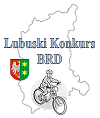 LUBUSKIEGO KONKURSU BEZPIECZEŃSTWA W RUCHU DROGOWYM2018/2019organizowanego w ramach Ogólnopolskiego Konkursu Bezpieczeństwa w Ruchu Drogowym 
z inicjatywy Wojewódzkich Ośrodków Ruchu Drogowego§ 1.	Regulamin określa warunki, na jakich odbywa się Lubuski Konkurs Bezpieczeństwa w Ruchu Drogowym, zwany dalej Konkursem.§ 2. Konkurs obejmuje swoim zakresem zagadnienia bezpieczeństwa ruchu drogowego dotyczące rowerzystów i pieszych.§ 3.1.	Organizatorem Konkursu na terenie województwa jest Lubuski Kurator Oświaty, zwany dalej Kuratorem.2. Kurator zaprasza do organizacji Konkursu, jako współorganizatorów, kierowników wojewódzkich ośrodków ruchu drogowego, Policji, Państwowej Straży Pożarnej oraz innych zainteresowanych instytucji.§ 4. 1. Konkurs przygotowuje i przeprowadza Wojewódzka Komisja Konkursowa, którą tworzą przedstawiciele współorganizatorów. Przewodniczącym komisji jest przedstawiciel Kuratora. Komisja jest ciałem kolegialnym powołanym przez Kuratora.2. Siedzibą Wojewódzkiej Komisji Konkursowej jest Kuratorium Oświaty w Gorzowie Wielkopolskim, ul. Jagiellończyka 10, tel. 95 720-84-12, faks 95 722-37-26, e-mail: brd@ko-gorzow.edu.pl; strona internetowa: www.ko-gorzow.edu.pl.§ 5. 1. Kurator publikuje informacje związane z organizacją Konkursu na stronie internetowej oraz wyznacza osobę do kontaktu. 2. Osobą do kontaktu jest Julian Szambelan, tel. 95 725 50 22, brd@ko-gorzow.edu.pl.§ 6.1.	Administratorem danych osobowych uczestników i organizatorów Konkursu jest Kurator, ul. Jagiellończyka 10, 66-400 Gorzów Wlkp., tel. 957208412, którego inspektorem ochrony danych jest Julian Szambelan tel. 95 725 50 22, j.szambelan@ko-gorzow.edu.pl. Inspektor udziela informacji w zakresie przetwarzania danych osobowych.2. Uczestnicy i organizatorzy Konkursu przystępując do udziału w Konkursie wyrażają zgodę na przetwarzanie danych osobowych w sposób określony w informacji Sposób przetwarzania danych osobowych opublikowanej na stronie http://ko-gorzow.edu.pl/lubuski-konkurs-brd/. 3. Organizator etapu szkolnego informuje uczniów deklarujących udział w Konkursie i ich prawnych opiekunów o sposobie przetwarzania danych osobowych o którym mowa w ust. 2.I. UCZESTNICY, ETAPY I KONKURENCJE§ 7. Konkurs przeznaczony jest dla uczniów klas IV-VIII szkół podstawowych i ma charakter rywalizacji indywidualnej.§ 8. Konkurs organizowany jest trzystopniowo:1) I stopień – zawody szkolne - zostaną przeprowadzone dnia 12.02.2019 r.;2) II stopień – zawody rejonowe - zostaną przeprowadzone dnia 20.03.2019 r. o godz. 13.00;3) III stopień – zawody wojewódzkie - zostaną przeprowadzone dnia 10.05.2019 r. o godz. 9.30 (dla pierwszej grupy uczestników) oraz 17.05.2019 r. o godz. 9.30 (dla drugiej grupy uczestników).§ 9.1. W etapie szkolnym i rejonowym przeprowadza się konkurencję testu wiedzy.2. W etapie wojewódzkim przeprowadza się konkurencje: testu wiedzy, pierwszej pomocy, miasteczka ruchu drogowego i rowerowego toru przeszkód.II. ZAKRES WIEDZY I ŹRÓDŁA INFORMCJI§ 10. 1. Zakres wymaganej wiedzy w Konkursie obejmuje:1) przepisy ruchu drogowego dotyczące rowerzystów i pieszych, o których mowa w:- ustawie Prawo o ruchu drogowym,- ustawie o kierujących pojazdami,- rozporządzeniu w sprawie znaków i sygnałów drogowych;2) zagadnienia dotyczące udzielania pierwszej pomocy o których mowa w podstawie programowej przedmiotu edukacja dla bezpieczeństwa z uwzględnieniem wytycznych Polskiej Rady Resuscytacji. 2. Treści obowiązujące na poszczególnych etapach Konkursu określają załączniki: 1) Wymagania - Prawo o ruchu drogowym.docx;2) Wymagania - znaki i sygnały drogowe.docx;3) Wymagania - kierujący pojazdami.docx,w których:- zielonym kolorem tła oznaczono zakres wiedzy obowiązujący w etapie szkolnym,- niebieskim kolorem tła oznaczono zakres dodatkowo obowiązującej wiedzy w etapie rejonowym,- białym kolorem tła oznaczono zakres dodatkowo obowiązującej wiedzy w etapie wojewódzkim.§ 11. Zakres wymaganych umiejętności w Konkursie obejmuje:1) na każdym etapie: określanie prawidłowości zachowań uczestników ruchu drogowego przedstawianych na grafice;2) na etapie wojewódzkim dodatkowo: - stosowanie w praktyce wiedzy z zakresu udzielania pierwszej pomocy,- stosowanie w praktyce przepisów ruchu drogowego podczas jazdy po miasteczku ruchu drogowego,- umiejętność praktycznego pokonywania przeszkód wymienionych w regulaminie a stosowanych w Ogólnopolskim Turnieju BRD PZM. § 12. 1. Wykaz literatury obowiązującej uczestników oraz stanowiącej pomoc dla nauczyciela:1) podstawa programowa przedmiotu technika oraz edukacja dla bezpieczeństwa; 2) ustawa z dnia 20 czerwca 1997 r. Prawo o ruchu drogowym (Dz. U. z 2017 r. poz. 1260, z późn. zm.) oraz Wymagania - Prawo o ruchu drogowym;3) ustawa z dnia 5 stycznia 2011 r. o kierujących pojazdami (Dz. U. z 2017 r. poz. 978, z późn. zm.) oraz Wymagania - znaki i sygnały drogowe;4) rozporządzenie ministrów Infrastruktury oraz Spraw Wewnętrznych i Administracji z dnia 31 lipca 2002 r. w sprawie znaków i sygnałów drogowych (Dz. U. Nr 170, poz. 1393, z późn. zm.) oraz Wymagania - kierujący pojazdami; 5) baza pytań testowych opracowana przez Wojewódzką Komisję Konkursową;6) „Moje pierwsze prawo jazdy – karta rowerowa” Urząd Marszałkowski Województwa Mazowieckiego w Warszawie; 7) przykład zadania pierwszej pomocy opracowany przez Wojewódzką Komisję Konkursową;8) Regulamin Ogólnopolskiego Turnieju BRD PZM;9) "Żyję i działam bezpiecznie" autor Jarosław Słoma, wydawca Nowa Era, ISBN 978-83-267-3165-5, data wydania 04-08-2017, numer dopuszczenia 846/2017 oraz materiały do publikacji dostępne na stronie https://www.nowaera.pl/oferta-edukacyjna/reforma-2017/szkola-podstawowa/edukacja-dla-bezpieczenstwa;10) wytyczne Polskiej Rady Resuscytacji dostępne na stronie http://www.prc.krakow.pl/wytyczne.html.2. Informacje o zmianach przepisów ruchu drogowego dostępne są na stronie https://www.gov.pl/infrastruktura/znaki-i-sygnaly-drogowe.3. Załączniki których adresów nie wskazano w ust. 1 Kurator publikuje na stronie http://ko-gorzow.edu.pl/lubuski-konkurs-brd/.III. TEST WIEDZY§ 13. 1. Pytania  do konkurencji testu wiedzy wszystkich etapów przygotowuje Wojewódzka Komisja Konkursowa w porozumieniu z wojewódzkimi ośrodkami ruchu drogowego. 2. Test wyświetla się na ekranie zapewniając uczniom wystarczającą ilość czasu na udzielenie odpowiedzi – nie ma ograniczenia czasowego. Decyzję o przejściu do kolejnego pytania podejmuje sędzia konkurencji. W przypadku wątpliwości w odczycie sytuacji przedstawionej w wyświetlanym obrazie sędzia konkurencji może omówić elementy składowe obrazu. 3. Pytanie testowe zawiera jedną poprawną odpowiedź z trzech propozycji. 4. Postawienie znaku odpowiedzi na karcie jest nieodwracalne, tzn. nie ma możliwości zmiany decyzji.5. Kurator publikuje przykładową bazę pytań i podaje inne źródła, które będą wykorzystywane do konstrukcji testów. 6. Test etapu szkolnego składa się z 30 pytań ocenianych jednym punktem za prawidłową odpowiedź.7. Test etapu rejonowego składa się z 60 pytań ocenianych jednym punktem za prawidłową odpowiedź.8. Test etapu wojewódzkiego składa z 40 pytań ocenianych czterema punktami za prawidłową odpowiedź. IV. MIASTECZKO RUCHU DROGOWEGO§ 14.1. Sędzia konkurencji, we współpracy z organizatorami, przygotowuje i organizuje konkurencję.2. Uczestnikom zapewnia się rowery uwzględniające ich wzrost.3. W konkurencji wyznacza się początek i koniec obszaru, w którym uczeń jest oceniany.  4. W układzie miasteczka wyznacza się minimum 6 punktów kontrolnych.§ 15. 1. Konkurencja miasteczka ruchu drogowego polega na sprawdzeniu umiejętności przestrzegania przepisów podczas jazdy uczestnika rowerem po ocenianym obszarze.2. Uczeń przystępuje do konkurencji we własnym kasku ochronnym i wybranym przez siebie rowerze. Czas przejazdu nie jest limitowany.3.Podczas przejazdu uczestnik zatrzymuje się przy trzech punktach kontrolnych, w kolejności ich wylosowania. § 16. 1. Na starcie uczestnikowi przydziela się dodatnią bonifikatę 30 punktów.2. W czasie przejazdu uczestnikowi naliczane są punkty karne:- 3 punkty karne – za naruszenie przepisu ruchu drogowego; - 15 punktów karnych - za rażące naruszenie przepisu ruchu drogowego, w tym: niezastosowanie się do znaku STOP, sygnalizacji świetlnej, pierwszeństwa przejazdu lub jazda pod prąd; - 10 punktów karnych - za ominiecie punktu kontrolnego lub zmianę kolejności dojazdu;- 1 punkt karny - za upadek w czasie jazdy;- 15 punktów karnych - za nieukończenie konkurencji;- dyskwalifikacja – za nie przystąpienie do konkurencji.3. Naliczona łączna liczba punktów kary nie może być wyższa od bonifikaty o której mowa w ust. 1.4. Wynik ucznia za konkurencję oblicza się odejmując punkty kary od bonifikaty.V. PIERWSZA POMOC§ 17. 1. Sędzia konkurencji, we współpracy z organizatorami, przygotowuje i organizuje konkurencję.2. Konkurencja pierwszej pomocy organizowana jest na minimum dwóch stanowiskach z jednakowym zadaniem dla wszystkich uczestników.  3. Konkurencję organizuje się w sposób uniemożliwiający obserwację jej przebiegu przez pozostałych uczestników.4. Uczniowie z jednej szkoły przystępują do konkurencji jeden po drugim i po zakończeniu odpowiedzi pozostają w izolacji uniemożliwiającej ewentualną wymianę informacji.5. Przekazanie przez ucznia, który zakończył konkurencję pierwszej pomocy, informacji o konkurencji dyskwalifikuje ucznia z Konkursu. 6. Uczestnik otrzymuje zadanie na piśmie, które wykonuje, łącznie z czytaniem, w czasie maksymalnie 5 minut. Sędzia ma na wystawienie i podanie oceny 1 minutę. 7. W konkurencji można uzyskać maksymalnie 40 punktów.8. W czasie wykonywania zadania, w sytuacji w której nie jest możliwe symulowanie dynamiki zdarzenia, sędzia informuje ucznia (krótkimi komunikatami) o stanie sytuacji niezbędnej mu do wyboru działania (np. oddycha; piana z ust; przyjechała karetka; wszyscy uciekli;  zapalił się silnik itp.).  Sędzia może w konkurencji przewidzieć zadanie pytania. Wykaz dozwolonych w zadaniu komunikatów oraz pytanie odnotowuje się na karcie oceny przygotowując konkurencje. 9. Sędzia konkurencji ocenia czynności ucznia na bieżąco za pomocą przygotowanej karty odpowiedzi zawierającej wykaz punktowanych czynności oraz komunikatów podawanych przez sędziego.VI. ROWEROWY TOR PRZESZKÓD§ 18. 1.	 Sędzia konkurencji, we współpracy z organizatorami, przygotowuje i organizuje konkurencję.2. Uczestnikom zapewnia się rowery uwzględniające ich wzrost.3. W konkurencji są stosowane cztery przeszkody wybierane z pośród przeszkód: przedmiot do przewożenia lewą ręką, przedmiot do przewożenia prawą ręką, korytarz z desek, żmijka,  slalom z ograniczeniem (bez wysokich tyczek), zatrzymanie w miejscu, zawracanie w kwadracie w lewo, zawracanie w kwadracie w prawo, zwężenie na półkolu w lewo, zwężenie na półkolu w prawo, jazda w miejscu (powolny przejazd na odcinku 5 m, trwający maksymalnie 30 sekund, bez możliwości podpierania i zawracania, dodatkowo punktowany 1 punktem za każde 3 sekundy), które stosuje się w Regulaminie Ogólnopolskiego Turnieju Bezpieczeństwa w Ruchu Drogowym (PZM). Przeszkody ustawia się w sposób zapewniający minimum 3 metrowy prosty odcinek najazdu na przeszkodę. Dopuszcza się drobne niedostosowanie wymiarów przeszkód.4. W konkurencji wyznacza się początek i koniec obszaru, w którym uczeń jest oceniany oraz minimum 3 metrowy prosty odcinek dojazdu do początku ocenianego obszaru. § 19. 1. Konkurencja rowerowego toru przeszkód polega na sprawdzeniu umiejętności opanowania techniki jazdy rowerem dopuszczalnej do stosowania w czasie ruchu drogowego z zastosowaniem przeszkód.2. Uczeń przystępuje do konkurencji we własnym kasku ochronnym i wybranym przez siebie rowerze. Czas przejazdu nie jest limitowany.3. Uczeń pokonuje tor przeszkód poruszając się od przeszkody do przeszkody bez nawrotów z wyjątkiem przeszkód, które wymagają wykonania czynności w prawo i lewo; § 20. 1. Na starcie uczestnikowi przydziela się dodatnią bonifikatę 30 punktów 2. W czasie przejazdu uczestnikowi za błędy naliczane są punkty karne:- 3 punkty kary – za nawrót niezgodny z wyznaczonym torem pokonywania przeszkód;- 1 punkt kary – za podparcie, potrącenie, upadek, upuszczenie przedmiotu, dotknięcie  lub najechanie linii ograniczenia, przesunięcie;- 5 punktów kary – za ominięcie części przeszkody,- 15 punktów kary – za ominięcie całej przeszkody;- dyskwalifikacja – za nie przystąpienie do konkurencji.3. Naliczona łączna liczba punktów kary nie może być wyższa od bonifikaty o której mowa w ust. 1.4. Wynik ucznia za konkurencję oblicza się odejmując punkty kary od bonifikaty i dodaje wynik ucznia uzyskany na przeszkodzie „jazda w miejscu” (jeżeli taka przeszkoda była zastosowana).VII. KLASYFIKACJA§ 21.	Do etapu rejonowego kwalifikuje się uczeń, który uzyska, w konkurencji testu wiedzy etapu szkolnego, 85% punktów. 2. Do etapu wojewódzkiego kwalifikuje się uczeń, który uzyska, w konkurencji testu wiedzy etapu rejonowego, co najmniej 90% punktów. § 22.	1. Ostateczne wyniki uczniów uzyskane w etapach szkolnych i rejonowych Kurator publikuje na stronie internetowej nie później niż 7 dni roboczych po przeprowadzeniu etapów. 2. Wstępne wyniki uczniów uzyskane w etapie wojewódzkim sędzia główny ogłasza w dniu zawodów, co najmniej 30 minut przed rozdaniem nagród a następnie, po rozpatrzeniu skarg, podaje wyniki ostateczne.VIII. KOMISJE KONKURSOWE§ 23. 1. Zawody szkolne przeprowadzają Szkolne Komisje Konkursowe powoływane w szkołach przez właściwych dyrektorów szkół.2. Szkolna Komisja Konkursowa zobowiązana jest do:1) poinformowania uczniów o zasadach, terminie i zakresie wiedzy Konkursu oraz dostępnych materiałach edukacyjnych;2) pozyskania od Kuratora testu wiedzy, klucza oraz kart odpowiedzi;3) sprawdzenia prac i ogłoszenia wyników w terminie dwóch dni roboczych licząc od dnia organizacji etapu;4) przekazania kart odpowiedzi, protokołu z wynikami do dyrektora szkoły.3. Zawody rejonowe przeprowadzają Rejonowe Komisje Konkursowe. Przewodniczących Rejonowych Komisji Konkursowych wyznacza Kurator. Przewodnicy Rejonowych Komisji Konkursowych powołują członków Rejonowych Komisji Konkursowych.4. Siedziby Rejonowych Komisji Konkursowych oraz miejsca zawodów rejonowych ustala Wojewódzka Komisja Konkursowa. Informacja o siedzibie oraz miejscu zawodów rejonowych zostanie opublikowana na stronie internetowej Kuratorium Oświaty w Gorzowie Wielkopolskim w terminie do dnia 22 lutego 2019 roku.5. Rejonowa Komisja Konkursowa zobowiązana jest do:1) pozyskania, ze strony Kuratora, wykazu uczniów kierowanych do zawodów rejonowych;2) pozyskania od Kuratora testu wiedzy, klucza oraz kart odpowiedzi;3) sprawdzenia prac i przekazania kart odpowiedzi, protokołu z wynikami do dyrektora szkoły.6. Zawody wojewódzkie – finał – przeprowadza Wojewódzka Komisja Konkursowa.7. Informacja o miejscu finału publikowana jest na stronie internetowej Kuratorium Oświaty w Gorzowie Wielkopolskim w terminie do 14 dni przed datą przeprowadzenia finału Konkursu.8. Wojewódzka Komisja Konkursowa:1) inspiruje organizację etapów szkolnych i rejonowych współpracując z dyrektorami szkół; 2) opracowuje testy, klucze oraz karty odpowiedzi, które przekazuje organizatorom etapów;3) gromadzi wyniki uczniów oraz potwierdza ich kwalifikację do kolejnych etapów publikując informacje na stronie Kuratora;4) organizuje strukturę etapów rejonowych uwzględniając odległości związane z dojazdem uczniów;5) publikuje komunikaty organizacyjne na stronie Kuratora;6) organizuje etap wojewódzki Konkursu oraz wyznacza sędziów poszczególnych konkurencji, których instruuje o sposobie prowadzenia konkurencji;  7) sporządza sprawozdanie z przebiegu Konkursu.IX. ZADANIA DYREKTORA SZKOŁY I KURATORA§ 24. 1. Dyrektorzy szkół zobowiązani są do:1) zapoznania nauczycieli, uczniów i rodziców z regulaminem Konkursu;2) zgłoszenia szkoły do udziału w Konkursie (za pomocą formularza dostępnego na stronie http://ko-gorzow.edu.pl/lubuski-konkurs-brd/) a w przypadku nieorganizowania w danej szkole etapu szkolnego, wskazania uczniom, w porozumieniu z dyrektorami innych szkół, miejsca organizacji etapu szkolnego oraz umożliwienia uczniom udziału w etapie szkolnym;3) powołania szkolnej lub rejonowej komisji konkursowej;4) kierowania zakwalifikowanych uczniów do udziału w kolejnych etapach Konkursu;5) nadzorowania przebiegu organizowanego przez siebie etapu Konkursu; 6) przekazania kart odpowiedzi uczniów Kuratorowi; 7) przekazania skanu podpisanego protokołu oraz pliku z wynikami na adres brd@ko-gorzow.edu.pl; 8) rozpatrzenia skarg uczestników i ich prawnych opiekunów na niezgodny z regulaminem przebieg zawodów szkolnych lub rejonowych.2. Kurator współpracuje z dyrektorami szkół podstawowych w zakresie organizacji Konkursu, w szczególności etapu szkolnego i rejonowego oraz:1) powierza rolę organizatora etapu szkolnego i rejonowego dyrektorom szkół podstawowych;2) powierza rolę gospodarza etapu wojewódzkiego dyrektorowi – szkoły podstawowej lub innej instytucji współpracującej w organizacji Konkursu;3) publikuje na stronie internetowej wyniki uczniów z poszczególnych etapów;4) publikuje na stronie internetowej wykazy szkół organizujących etap szkolny oraz dane organizatorów poszczególnych etapów Konkursu z terminami ich przeprowadzenia;5) publikuje na stronie internetowej przykładową bazę pytań;6) publikuje na stronie internetowej komunikaty Wojewódzkiej Komisji Konkursowej;7) wystawia dla uczestników zaświadczenia o uzyskaniu tytułu laureata bądź finalisty;8) zapewnia poczęstunek  dla uczestników etapu wojewódzkiego oraz wspólnie z organizatorami, w miarę możliwości, nagrody rzeczowe.VIII. TRYB ODWOŁAWCZY§ 23. 1. Skargi uczestników Konkursu lub ich prawnych opiekunów na niezgodny z regulaminem przebieg zawodów szkolnych i rejonowych, na ocenę oraz błędy rachunkowe w ocenie rozpatruje przewodniczący komisji właściwej szkoły. Decyzja przewodniczącego jest ostateczna.2. Skargi na niezgodny z regulaminem przebieg zawodów szkolnych i rejonowych wnosi się w formie pisemnej w terminie 2 dni roboczych licząc od dnia przeprowadzenia etapu, decyduje data wpływu. Skargi rozpatruje się w terminie 2 dni roboczych licząc od daty ich otrzymania.3. Skargi uczestników Konkursu lub ich prawnych opiekunów na ocenę oraz błędy rachunkowe w ocenie wnosi się w formie pisemnej w terminie 2 dni roboczych licząc od dnia ogłoszenia wyników etapu, decyduje data wpływu. Skargi rozpatruje się w terminie 2 dni roboczych licząc od daty ich otrzymania.4. Skargi bez uzasadnienia lub wniesione po upływie terminu, o którym mowa w ust. 2 lub 3, pozostawia się bez rozpatrzenia.5. Skargi uczestników Konkursu lub ich opiekunów na niezgodny z regulaminem przebieg zawodów wojewódzkich lub błędy rachunkowe w ocenie wnosi się w dniu zawodów do sędziego głównego ustnie, nie później niż 15 minut po wykonaniu konkurencji praktycznej a w przypadku braku rozstrzygnięcia, na piśmie, jednak nie później niż 15 minut od momentu wstępnego ogłoszenia wyników. Decyzja sędziego głównego jest ostateczna.IX. UPRAWNIENIA§ 26.1. Tytuł finalisty Konkursu otrzymuje uczeń, który uzyska 40% punktów z testu teoretycznego i 40% punktów z pierwszej pomocy oraz nie więcej niż 6 punktów karnych za jazdę rowerem w konkurencji miasteczka ruchu drogowego, oraz nie więcej niż 6 punktów karnych za jazdę rowerem w konkurencji rowerowego toru przeszkód.2. Tytuł laureata Konkursu otrzymuje uczeń, który uzyska 90% punktów z konkurencji testu teoretycznego i 90% punktów z pierwszej pomocy oraz nie więcej niż 2 punkty karne z jazdy rowerem w konkurencji miasteczka ruchu drogowego, oraz nie więcej niż 3 punkty karne za jazdę rowerem w konkurencji rowerowego toru przeszkód. 3. Finalistom i laureatom Kurator wydaje zaświadczenia.4. Finaliści i laureaci Konkursu otrzymują dodatkowe punkty przy rekrutacji do szkół ponadpodstawowych na zasadach określonych w zarządzeniu Kuratora.